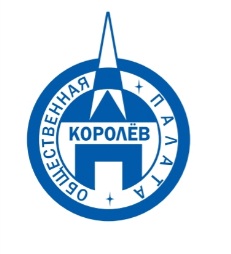 Общественная палата
    г.о. Королёв МО                ул.Калинина, д.12/6Акт
осмотра санитарного содержания контейнерной площадки (КП) 
согласно новому экологическому стандартуМосковская обл. «08» января 2021 г.г.о.Королев, ул. Пушкинская, д.21 (адрес КП)Комиссия в составе:  Кошкиной Любови Владимировны -  председателя комиссии,                      Сильянова Тамара Александровна – член комиссии,По КП г.о. Королев,  ул. Пушкинская, д.21Результаты осмотра состояния КП комиссиейПрочее /примечания:Контрольная группа Общественной палаты г.о.Королев продолжает следить за качеством оказываемых услуг по сбору и вывозу отходов из жилого сектора во время новогодних каникул.  08 была проверена контейнерная площадка (КП) по адресу ул. Пушкинская, д.21. Контрольные мероприятия показали: объект соответствует требованиям действующего законодательства. Имеется замечание: - нарушено содержание придомовой территории (площадки не очищены от снега и наледи);- переполнены синий сетчатый контейнер и бункер под КГМ; - отсутствует график вывоза отходов.По данным проверки составлен АКТ, который будет направлен в адрес Сергиево- Посадского регионального оператора и Управляющую компанию АО «ЖКО» для устранения замечанийПодписи: 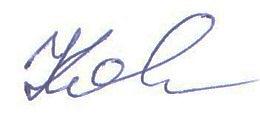 Кошкина Л.В. 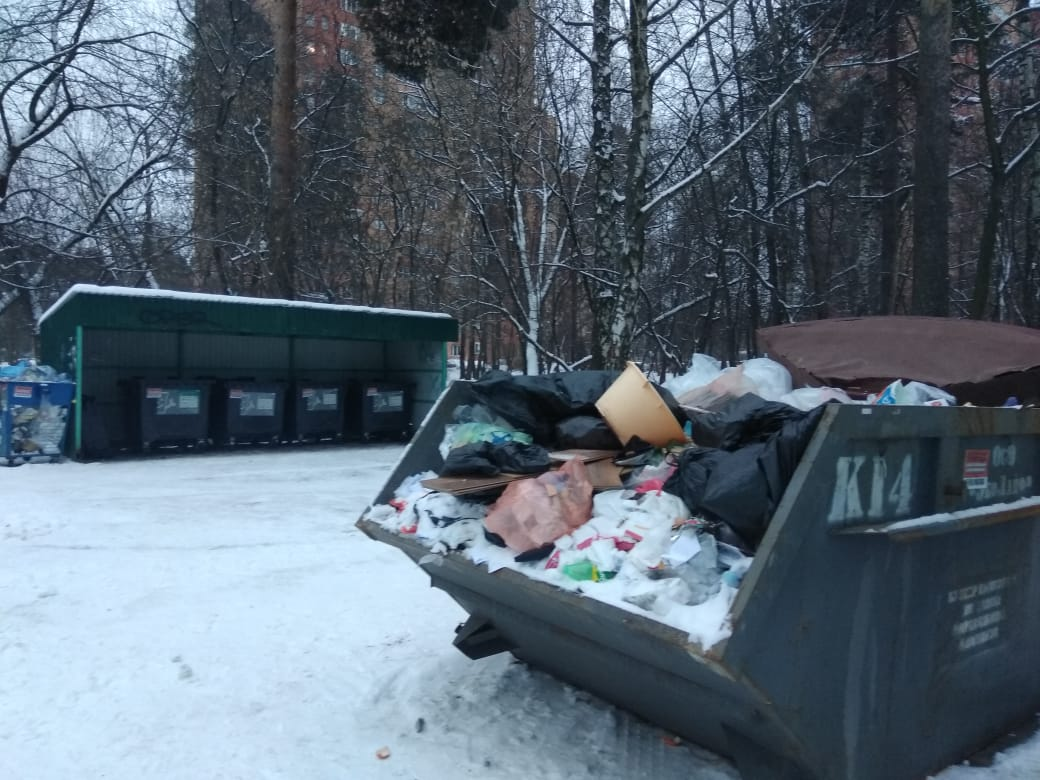 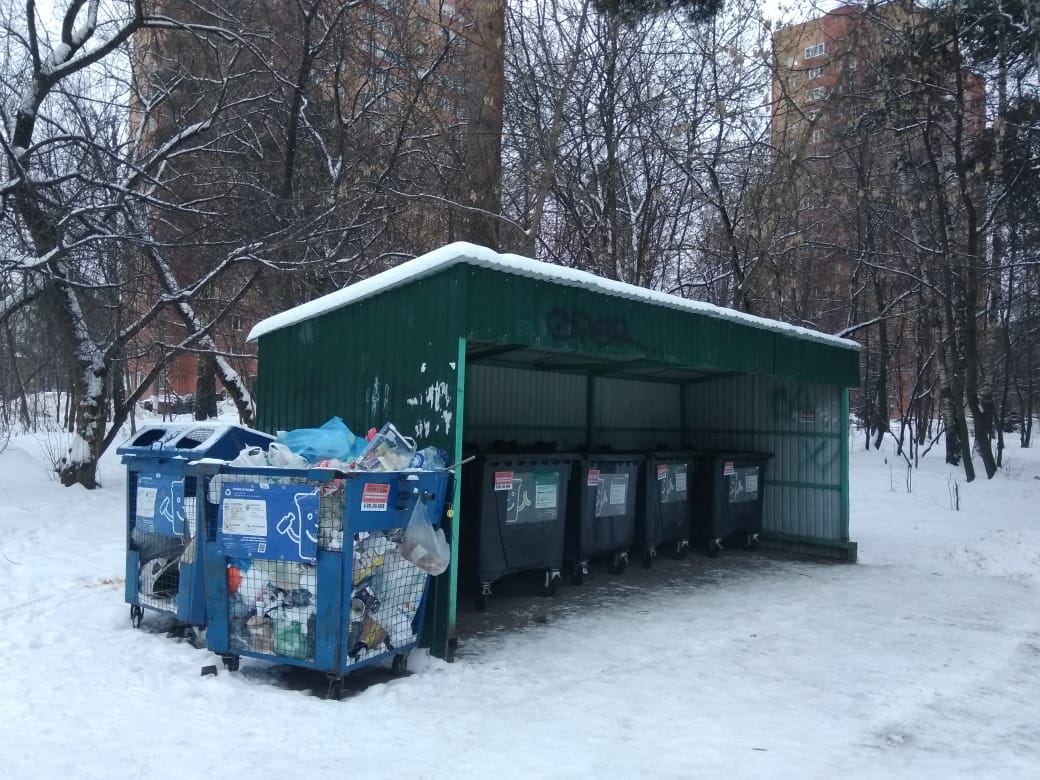 №Критерии оценки контейнерной площадкиБез нарушенийНарушения1Наполнение баков+2Санитарное состояние+3Ограждение с крышей (серые баки под крышей) +4Твёрдое покрытие площадки+5Наличие серых/синих контейнеров (количество)4/26Наличие контейнера под РСО (синяя сетка)27График вывоза и контактный телефон+8Информирование (наклейки на баках как сортировать)+9Наличие крупногабаритного мусора+